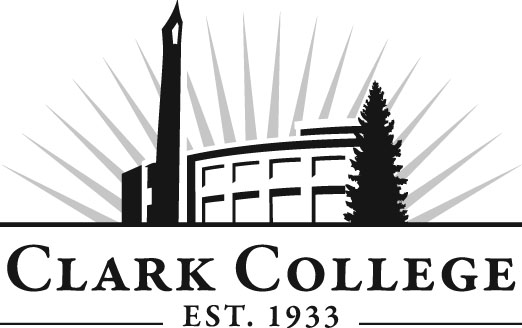 Web Design & Development (WDD) Advisory CommitteeMeeting AgendaDate: Monday, October 27, 2014     Time: 6:00 p.m.Meeting Location:  Joan Stout Hall, Room 115Agenda ItemExpected OutcomeTimeCall Meeting to Order – Committee ChairN/AWelcome and Introductions – Committee Chair5 minCommittee businessElection of OfficersCommittee bylawsCorrections indicated and/or approval of minutes as written.5 minOffice of Instruction Updates- Advisory Committee Business-Perkins & Worker Retraining Grant awards 2014-15 Credit for Prior Learning—program launchUpdated Advisory Committee Handbook Committee rostersAdvisory Committee Recognition event – Wednesday, March 18, 2015, 7:30 a.m. – 9:00 a.m. Regional economist Scott Bailey will be guest speaker10 minProgram Director Report10 minWork Plan – Committee Chair & Program DirectorFacilities & Equipment:Displays for student work (use of excess fees account)External hosting service update (specs & solutions)Mobile testing lab (equipment approval)Curriculum:Overview of instructional programsWeb & Graphic Design AAT degreeWeb Design & Graphic Design CertificatesWeb Development AAT degreeWeb Programming CertificateCurriculum changes (need advisory approval)PTWR 160 (ENGL 160) Writing for the WebComputational GE PTCS 110 for AAT degrees ART 118 & ART 270 revisions to CGT programsCTEC course revisionsIndustry & Real-world Learning Experiences: Internships and classroom client workScholarship-intern fund development strategiesInput for industry contacts, field trips, meetings…Implement strategies as outlined in work plan.  If necessary, identify work groups.60 minSummary of follow-up action items – Committee ChairAction items are summarized to committee.5 minEstablish next meeting date and adjournment  – Committee ChairMeeting date established.5 min